REPUBLIKA HRVATSKAVUKOVARSKO-SRIJEMSKA ŽUPANIJAOPĆINA BABINA GREDAOPĆINSKO VIJEĆEKLASA: 012-03/19-01/1URBROJ: 2212/02-01/19-01-1Babina Greda, 29. lipnja 2019. godineNa temelju članka 35. Zakona o lokalnoj i područnoj (regionalnoj) samoupravi („Narodne novine“ 33/01, 60/01, 129/05,109/07, 125/08, 36/09, 150/11, 144/12, 137/15 i 123/17), članka 18. Statuta Općine Babina Greda  („Sl. vjesnik“ 11/09, 04/13, 03/14,1/18, 13/18 i 27/18-pročišćeni tekst), Općinsko vijeće Općine Babina Greda na 17. sjednici održanoj dana, 29. lipnja 2019. godine, donosiODLUKUo davanju prethodne suglasnosti na Statut Općinske narodne knjižnice                                           Općine Babina GredaČlanak 1.           Daje se prethodna Suglasnost na Statut Općinske narodne knjižnice Općine Babina Greda.Članak 2.Ova Odluka stupa na snagu osmog (8) dana od dana objave u „Službenom vjesniku“ Vukovarsko-srijemske županije.                                                                                                             Predsjednik                                                                                                       Općinskog vijeća:                                                                                                        _____________                                                                                                             Jakob VerićREPUBLIKA HRVATSKAVUKOVARSKO-SRIJEMSKA ŽUPANIJAOPĆINA BABINA GREDAOPĆINSKO VIJEĆEKLASA: 400-06/19-60/6URBROJ: 2212/02-01/19-01-1Babina Greda, 29. lipnja 2019. godineNa temelju članka 39. Zakona o proračunu (N/N 87/08, 136/12 i 15/15) i članka 18. i 53. Statuta Općine Babina Greda ( « Službeni vjesnik « 11/09,04/13, 03/14, 01/18 i 13/18) i članka 45. Poslovnika o radu Općinskog vijeća (“Sl. Vjesnik” 16/09 i 01/18) , Općinsko vijeće na 17. sjednici održanoj dana 29. lipnja 2019. godine, d o n o s i          O  D  L  U  K  UO IZVRŠENJU PRORAČUNA OPĆINEBABINA GREDA ZA PERIOD OD 01.01. DO 31.12.2018.GODINEČlanak 1.                   Donosi se Odluka o izvršenju Proračuna Općine Babina Greda za period od 01.01. do 31.12.2018. godine (u daljnjem tekstu: godišnji obračun proračuna).Članak 2.                  Prihodi i izdaci po grupama, utvrđuju se u Bilanci prihoda i izdataka za period od 01.01. do 31.12.2018. godine, kako je iskazano u Bilanci koja je sastavni dio ove Odluke o godišnjem obračunu proračuna kako slijedi:Članak 3.                    Ova Odluka o izvršenju Proračuna Općine Babina Greda za period od 01.01. do 31.12.2018. godine  stupa na snagu osmog (8) dana od dana objave u „Službenom vjesniku“ Vukovarsko-srijemske županije.Predsjednik općinskog vijeća:                            _________________________                                                                                                                    Jakob VerićREPUBLIKA HRVATSKAVUKOVARSKO-SRIJEMSKA ŽUPANIJAOPĆINA BABINA GREDAOPĆINSKO VIJEĆEKLASA: 810-03/19-10/5UR.BROJ: 2212/02-01/19-01-1U Babina Greda, 29. lipnja 2019.g             Na temelju članka 17. stavak 1. podstavka 4. Zakona o sustavu civilne zaštite („Narodne novine “ broj 82/15 i 118/18), članka 5. stavka 2. i 3. Uredbe o sastavu i strukturi postrojbe civilne zaštite ( NN 27/17 ) te članka 18. Statuta Općine Tovarnik  ("Službeni vjesnik" Vukovarsko-srijemske Županije br. 11/09, 04/13, 03/14, 01/18 i 13/18), Općinsko vijeće Općine Babina Greda na svojoj  17. sjednici održanoj dana 29. lipnja 2019. godine, d o n o s i O D L U K Uo osnivanju postrojbe civilne zaštite opće namjeneOpćine Babina GredaČlanak 1.Ovom se Odlukom, sukladno Procjeni rizika od velikih nesreća za Općinu Babina Greda, donesene na 09. sjednici Općinskog vijeća održanoj dana 20. svibnja 2018. godine, osniva postrojba civilne zaštite opće namjene Općine Babina Greda.Članak 2.     Postrojba civilne zaštite opće namjene osniva se za provođenje mjere civilne zaštite asanacije terena, potporu u provođenju mjera evakuacije, spašavanja, prve pomoći, zbrinjavanja ugroženog stanovništva te zaštite od poplava.Članak 3.      Sukladno članku 6. Uredbe o sastavu i strukturi postrojbi civilne zaštite („Narodne novine“ broj 27/17) postrojba civilne zaštite opće namjene Općine Babina Greda sastoji se od 42 pripadnika i to:1 (jedne) upravljačke skupine i3 (tri) operativne skupine.Članak 4.     Osobama koje su raspoređene u postrojbu civilne zaštite opće namjene izdaje se iskaznica pripadnika civilne zaštite. Članak 5.Evidenciju pripadnika postrojbi civilne zaštite opće namjene vodi Jedinstveni upravni odjel Općine Babina Greda.Članak 6.Sredstva potrebna za ustrojavanje, opremanje, osposobljavanje i djelovanje postrojbe civilne zaštite opće namjene osiguravaju se u Proračunu Općine Babina Greda.Članak 7.Stupanjem na snagu ove Odluke prestaje važiti Odluka o osnivanju, ustroju i popuni tima civilne zaštite opće namjene za Općinu Babina Greda, KLASA: 810-01/17-10/21UR.BROJ: 2212/02-01/17-01-1 od 29. rujna 2017.g. Članak 8.             Ova Odluka stupa na snagu osmoga dana od dana objave u „Službenom vjesniku Vukovarsko-srijemske županije“. PREDSJEDNIK OPĆINSKOG VIJEĆA                                                                                Jakob Verić                                                                                   _________________________Temeljem članka 17., stavka 3., alineje 3 Zakona o sustavu civilne zaštite („Narodne novine“ broj 82/15 i 118/18) i članka 18. Statuta Općine Babina Greda („Službeni vjesnik“ Vukovarsko-srijemske županije br. 11/09, 04/13, 03/14, 01/18 i 13/18) Općinsko vijeće  Općine Babina Greda donosi:ODLUKAO ODREĐIVANJU PRAVNIH OSOBA OD INTERESA ZA SUSTAV CIVILNE ZAŠTITE U OPĆINI BABINA GREDAČlanak 1.	Na području Općine Babina Greda ne postoje pravne osobe od interesa za civilnu zaštitu.Članak 2.	Ova Odluka se donosi na temelju prethodne suglasnosti od Ministarstva unutarnjih poslova – Ravnateljstvo civilne zaštite.Članak 3.Ova Odluka o određivanju pravnih osoba od interesa za sustav civilne zaštite u Općini Babina Greda stupa na snagu osmog (8) dana od dana objave u Službenom vjesniku Vukovarsko – srijemske županije, a po prethodnoj suglasnosti Ministarstva unutarnjih poslova – Ravnateljstva civilne zaštite. Članak 4.Stupanjem na snagu ove odluke, prestaje važiti Odluka o određivanju pravnih osoba od interesa za civilnu zaštitu u Općini Babina Greda KLASA: 810-01/16-01/16, URBROJ: 2212/02-01/16-01-1 od 09. lipnja 2016.g                                                                                                    Predsjednik općinskog vijeća:                                                                                                             _________________                                                                                                                   Jakob VerićKLASA: 810-03/19-10/6URBROJ.: 2212/02-01/19-01-1Babina Greda, 29. lipnja 2019. godineNa osnovu članka 103. Zakona o cestama (NN broj 84/11, 22/13 i 54/13), te Odluke o razvrstavanju nerazvrstanih cesta („Sl. vjesnik“ 3/12) , članka 18. Statuta Općine Babina Greda („Sl. vjesnik“ 11/09, 04/13, 03/14, 01/18, 13/18 , 27/18-pročišćeni tekst), Općinsko vijeće  Općine Babina Greda na 17. sjednici održanoj dana 29. lipnja 2019.g. donosi:ODLUKU O UPISU I UKNJIŽBI STATUSA JAVNOG DOBRA U OPĆOJ UPORABI, NERAZVRSTANE CESTE OPĆINE BABINA GREDAČlanak 1.Upisuje se i uknjižuje status nekretnine javnog dobra u općoj uporabi - nerazvrstane ceste, uknjižene kao neotuđivo vlasništvo Općine Babina Greda, koje će se upisati u zk. Uložak NOVI, k.o. Babina Greda, a koje se sastoje iz:- k.č. br. 1992/2 - Kralja Tomislava - nerazvrstana cesta - površine 1115 m2- k.č. br. 1992/3 - Kralja Tomislava - nerazvrstana cesta - površine 874 m2- k.č. br. 1992/4 - Kralja Tomislava - nerazvrstana cesta - površine 9386 m2 - k.č. br. 6082 - Ulica Matije Bačića - nerazvrstana cesta - površine 9426 m2Članak 2.Zemljišno- knjižni odjel Općinskog suda Županja, će temeljem ove Odluke k.č. br. 1992/2, 1992/3, 1992/4 i 6082 u k.o. Babina Greda, otpisati navedenu nekretninu u novi zemljišno-knjižni uložak iste katastarske općine i uknjižiti ju kao Javno dobro u općoj uporabi- nerazvrstana cesta, a kao vlasništvo Općine Babina Greda.Članak 3Ova Odluka stupa na snagu osmog (8) dana od dana objave  u Službenom vjesniku Vukovarsko-srijemske županije.                                                                                    Predsjednik Općinskog vijeća                _______________________                  Jakob VerićKlasa:940-01/19-01/33Urbroj:2212/02-01/19-01-1Babina Greda,Na temelju članka 35. Zakona o vlasništvu i drugim stvarnim pravima („Narodne novine“, NN 91/96, 68/98, 137/99, 22/00, 73/00, 129/00, 114/01,79/06, 141/06, 146/08, 38/09, 153/09, 143/12, 152/14, 81/15 – pročišćeni tekst), članka 104. i 105. Zakona o komunalnom gospodarstvu („Narodne novine“, broj 68/18, 110/18) i članka 18. Statuta Općine Babina Greda („Službeni vjesnik „ Vukovarsko-srijemske županije , 11/09, 04/13,03/14, 1/18, 13/18 i 27/18-pročišćeni tekst) Općinsko vijeće Općine  Babina Greda na 17. sjednici održanoj 29. lipnja 2019. godine donijelo je			ODLUKUo davanju u zakup dijelova javnih površina radi postavljanja privremenih objekatana području Općine Babina GredaOPĆE ODREDBEČlanak 1.Ovom Odlukom utvrđuju se lokacije za postavljanje privremenih objekata, upravljanje javnim površinama Općine Babina Greda , postupak davanja na korištenje javnih površina, vrijeme korištenja i nadzor nad provođenjem odluke, te kaznene odredbe.Članak 2.Javnim površinama u smislu ove Odluke smatraju se sve površine u vlasništvu ili na korištenju Općine Babina Greda. Članak 3.Zemljište na javnim površinama daje se na korištenje za postavljanje:zabavnih radnji (luna park i sl.),odlaganje građevinskog i drugog  materijala više od 30 dana,montažnih kioska,pokretnih naprava,postavljanje štandova (prodaja cvijeća, svijeća, suvenira, polj.proizvoda,  i sl.)rashladnih tijela,	,ljetnih terasa ispred vlastitih ugostiteljskih objekata,prezentacija na javnim površinama,pokretna prodaja radi obavljanje trgovine na malo,postavljanje klupa na tržnicama i sajmovimaU smislu ovog članka Odluke privremeni objekti su: -zabavno-sportski i slični objekt – naprava i uređaj predviđeni za zabavu i rekreaciju djece i odraslih- kiosk i montažni objekt - u pravilu tipski objekt lagane konstrukcije do 16 m2 građevinske (bruto) površine, koji se u cijelosti ili u dijelovima može prenositi i postavljati na javnu površinu, bez povezivanja s njom, s mogućnošću demontaže, odnosno uklanjanja na način da podloga ostane nepromijenjena, - štand - prenosiva naprava , kao što su zatvoreni i poluotvoreni pult, hladnjak za sladoled, stalak za razglednice, igračke i sl., predviđen za uličnu prodaju, predstavljanje proizvoda, pružanje usluga i sl., - oprema terase – oprema koja se postavlja na terasu kao dijelu javne površine uz ugostiteljski ili trgovački objekt (stolovi, stolice, suncobrani, izložbeni stalci, i sl.), u svrhu pružanja ugostiteljskih i trgovačkih usluga, - reklamni i oglasni predmet – natpis, naprava ili uređaj na kojem se pojavljuje ime, ili naziv, ili logo fizičke ili pravne osobe, naziv i vrsta robe, proizvoda ili usluge, a sve u svrhu poticanja na potrošnju robe, proizvoda ili korištenje usluga, - ostalo – odnosno sve ono što nije obuhvaćeno prethodnim stavkama, a fizičke i pravne osobe u različite svrhe postavljaju na javnu površinu (šatori, vaze, stalci, građevinske skele, ograde, bine, tribine i sl, ). Članak 4.Objekti iz članka 3. ove Odluke moraju se izvesti i postaviti na javnu površinu na način da se uklope u prostor u okviru kojeg se postavljaju, moraju biti čisti, ispravni, estetski prihvatljivi i redovito održavani. Površina oko postavljenog objekta treba biti uredna, čista i redovno održavana. Korisnici javnih površina dužni su uvjete iz prethodnog stavka koje utvrdi Jedinstveni upravni odjel Općine Babina Greda ispuniti o vlastitom trošku, a neispunjavanje istih ima za posljedicu uklanjanje objekata s javne površine.	Članak 5.Kiosci i pokretne naprave postavljaju se na dijelove građevinskog zemljišta javne površine u skladu s Odlukom o određivanju mjesta za prodaju robe na klupama izvan tržnice, u kioscima, automatima, putem pokretnih prodavača i za prigodnu prodaju  KLASA: 330-01/16-01/1, URBROJ: 2212/02-01/16-01-1 od 18. ožujka, 2015. godine .II UVJETI I POSTUPAK DAVANJA NA KORIŠTENJEČlanak 6.Dijelovi građevinskog zemljišta i javnih površina daju se na korištenje izravnom pogodbom  radi postavljanja objekata i naprava privremenog karaktera  u slučaju utvrđenim ovom Odlukom.Članak 7.Utvrđuje se visina naknade za korištenje javne površine iz članka 3. u iznosu:      Javna površina koja se koristi za zabavnih radnji ( luna park)……………………………………     5,00 kn/m2 dnevno deponiranje građevinskog i drugog materijala………………..0,50 kn/m2 dnevno   Montažni kiosci: ……………………………………………...... 20,00 kn/m2 mjesečnoPostavljanje štandova (prodaja cvijeća i svijeća, suvenira , polj. proizvoda i sl.):prigodna prodaja…………………………………………………10,00 kn/ m2 dnevnoRashladna tijela ( Hladnjak ili automat za prodaju sladoleda,slastica, mlijeka i sl.)stalna prodaja …………… …………………………………  15,00 kn / m2 mjesečnoprigodna prodaja …………………………………………        10,00 kn /  m2 dnevnoLjetne terase ispred vlastitih ugostiteljskih objekata (stolovi, stolice, pokretne ograde i druge naprave postavljene ispred ugostiteljskih i drugih objekata) ………………………………………………………………….   30,00 kn / m2 godišnje Prezentacija na javnim površinama  -…………………… 10,00 kn / m2 dnevnoJavna površina koja se koristi za postavljanje	reklamnih panoa ……………………………………………100,00 kn/m2  godišnjepostavljanje klupa na tržnicama i sajmovima ……………….20,00 kn/m2Članak 8.Pod prigodnom prodajom podrazumijeva se prodaja uoči i za vrijeme državnih i vjerskih blagdana te održavanja manifestacija.Članak 9.Pokretna prodaja radi obavljanje trgovine na malo obavlja se na temelju Odluke o uvjetima obavljanja pokretne prodaje na području Općine Babina Greda  („Sl. vjesnik“ 16/12). Članak 10.Komunalno redarstvo Općine Babina Greda vrši kontrolu korištenje građevinskog zemljišta i javnih površina.Kontrolu nadzora plaćanja zakupnine u skladu sa zaključenim ugovorima o zakupu zemljišta vrši Jedinstveni upravni odjel.IV VRIJEME KORIŠTENJA I NADZORČlanak 11.Vrijeme na koje se daje lokacija za korištenje neposrednom pogodbom je najduže na 1 godinu.Naknada za postavljanje ljetnih terasa ispred vlastitih ugostiteljskih objekata odnosi se na  godišnji vremenski period od 01. travnja  do 31. listopada.Članak 12.Pravo korištenja lokacije prestaje:istekom roka određenog Ugovorom o korištenju, otkazom ili raskidom.Članak 13.Prestankom ugovora o korištenju javnih površina korisnik je dužan predati zemljište u posjed Općini Babina Greda u stanju u kojem je bilo prije davanja na korištenje.U slučaju iz prethodnog stavka korisnik je dužan o svom trošku ukloniti i privremeni objekt.Ukoliko korisnik ne ukloni privremeni objekt u roku od 15 dana po isteku Ugovora o korištenju,  uklanjanje objekta izvršit će općina na teret zakupoprimca.Članak 14.Naknada za korištenje javne površine plaća se dostavom računa ili blagajničkom  blok uplatnicom, ako se radi o dnevnom korištenju.Članak 15.Na prijedlog Komunalnog redarstava Jedinstveni upravni odjel raskinut će Ugovor o korištenju te izvršiti  uklanjanje privremenog objekta bez prava korisnika na bilo kakvu naknadu i prije isteka korištenja, i to iz slijedećih razloga:ako korisnik koristi lokaciju za djelatnost protivno  Ugovoru o korištenjuako korisnik koristi lokaciju na način da ometa rad drugim osobama ili ako ne udovoljava sanitarno – higijenskim i drugim uvjetima propisanim za djelatnost koju korisnik obavlja,-     ako korisnik ne plati zakupninu u roku od mjesec dana od dospijeća,ako korisnik ne izvrši u roku utvrđenim rješenjem radove potrebne za održavanje lokacije,ako korisnik prestane obavljati dozvoljenu djelatnost duže od dva mjeseca,ako privremeni objekt treba ukloniti zbog realizacije provedbenog plana,ako korisnik ne zamjeni dotrajali objekt. VI PRIJELAZNE  I ZAVRŠNE ODREDBEČlanak 16.Ugovori o korištenju, zaključeni  do stupanja na snagu ove Odluke, ukoliko su povoljniji za korisnika,  vrijede do isteka roka određenog ugovorom  odnosno do donošenja rješenja o uklanjanju privremenog objekta.Članak 17.Naknada za korištenje po ugovorima o korištenju uplaćuje se na žiro račun proračuna Općine Babina Greda  na temelju ispostavljenih računa Jedinstvenog upravnog odjela.Članak 18.Ova Odluka stupa na snagu osmog dana od dana objave u Službenom vjesniku Vukovarsko-srijemske županije. 	                                                         OPĆINSKO VIJEĆE				       OPĆINE BABINA GREDA                                                                          Predsjednik Općinskog vijeća:								           _____________________                                                                                                                    Jakob VerićKLASA: 944-15/19-50/4URBROJ: 2212/02-01/19-01-1Babina Greda,EREPUBLIKA HRVATSKAVUKOVARSKO-SRIJEMSKA ŽUPANIJAOPĆINA BABINA GREDAOPĆINSKO VIJEĆEKLASA: 940-01/19-01/34URBROJ: 2212/02-01/19-01-1Babina Greda, 29. lipnja 2019. godineNa temelju članka 19. Zakona o lokalnoj i područnoj (regionalnoj) samoupravi („Narodne novine“ 33/01, 60/01, 129/05,109/07 i 125/08), članka 18. Statuta Općine Babina Greda  („Sl. vjesnik“ 11/09, 04/13, 03/14,1/18, 13/18 i 27/18-pročišćeni tekst), Općinsko vijeće Općine Babina Greda na 17. sjednici održanoj dana 29. lipnja 2019. godine, donosiODLUKUČlanak 1.Dozvoljava se osnivanje prava služnosti na k.č.br. 349, z.k.ul.4115, Vl. Nazora, stamb.+2 gosp. zgrade, dvorište, pašnjak površine 1238 m2 u k.o. Babina Greda, kč.br. 1939, zk.ul. 3862, Ulica Josipa Blažekovića, površine 59708 m2, k.o. Babina Greda, k.č.b r. 1940, zk.ul. 3199, put u selu, površine 1143, k.o. Babina Greda,) tvrtki HEP „ELEKTRI“ VINKOVCI za postavljanje i održavanje  podzemnog kabela  KB 10(20) kV  od PTTS 10(20)kV  „Babina Greda 3“ do postojećeg  KB 10(20)kV  za KTS 10(20)0,4 kV „Čvor“ Babina Greda , bez naknade.Članak 2.Ovlašćuje se općinski načelnik za potpis ugovora o ustanovljenju prava služnosti iz točke I ove Odluke.Članak 3.Ova Odluka stupa na snagu osmog (8) dana od dana donošenja.Predsjednik Općinskog vijeća:									   __________________                                                                                                         Jakob VerićDostaviti:HEP DP „Elektra“, VinkovcipismohranaEREPUBLIKA HRVATSKAVUKOVARSKO-SRIJEMSKA ŽUPANIJAOPĆINA BABINA GREDAOPĆINSKO VIJEĆEKLASA: 940-01/19-10/32URBROJ: 2212/02-01/19-01-1Babina Greda, 29. lipnja 2019. godineNa temelju članka 19. Zakona o lokalnoj i područnoj (regionalnoj) samoupravi („Narodne novine“ 33/01, 60/01, 129/05,109/07 i 125/08), članka 18. Statuta Općine Babina Greda  („Sl. vjesnik“ 11/09, 04/13, 03/14,1/18, 13/18 i 27/18-pročišćeni tekst), Općinsko vijeće Općine Babina Greda na 17. sjednici održanoj dana, 29. lipnja 2019. godine, donosiODLUKUČlanak 1.Dozvoljava se osnivanje prava služnosti na k.č.br. 1980, zk.ul 4000, Ulica braće Radić, površine 36934 m2, k.č. 1983, zk. ul. 4077, put u selu, površine279 m2, k.č. 1988, zk.ul. 4079, put u selu površine 1610 m2, k.č. 1989, zk.ul.4004, Ulica Berava, površine 16465 m2, k.č. 1991, zk.ul. 4081, Ul. Matija Bačić, površine 1896 m2, k.č. 6079, zk.ul. 4082, put u Rit, površine  4708 m2, k.č. 6082, zk.ul. 4083, put u Rit, površine 5110 m2, k.č. 1472, zk.ul. 4192, Ulica braće Radić, površine 2647 m2, k.č. 1976, zk.ul. 3414, Ulica Matije Gupca, površine 34167 m2, k.č. 1984, zk.ul. 3203, Ulica Petrov sokak, površine 1409 m2  k.o. Babina Greda,) tvrtki HEP „ELEKTRI“ VINKOVCI za postavljanje i održavanje  podzemnog kabela  KB 10(20) kV  od TS 35/10  (20)kV  „Babina Greda “ do DTS  10(20)0,4 kV  „TMD  Logistic“ Babina Greda, bez naknade.Članak 2.Ovlašćuje se općinski načelnik za potpis ugovora o ustanovljenju prava služnosti iz točke I ove Odluke.Članak 3.Ova Odluka stupa na snagu osmog (8) dana od dana donošenja.                                                                              Predsjednik Općinskog vijeća:								           _____________________                                                                                                       Jakob VerićDostaviti:HEP DP „Elektra“, VinkovciPismohranaNa temelju članka 35. stavak 2. i članka 391. Zakona o vlasništvu i drugim stvarnim pravima (»Narodne novine« broj: 91/96, 68/98, 137/99, 22/00, 73/00, 114/01, 79/06, 141/ 06, 146/08, 38/09, 153/09 i 143/12), članka 35 Zakona o lokalnoj i područnoj (regionalnoj) samoupravi (»Narodne novine« broj: 33/01, 60/01 - vjerodostojno tumačenje, 129/ 05, 109/07, 125/08, 36/09, 150/11 i 144/12), Zakona o upravljanju i raspolaganju imovinom u vlasništvu Republike Hrvatske (»Narodne novine« br: 94/13),Uredni Vlade RH-e: Uredbe o načinima raspolaganja nekretnina u vlasništvu Republike Hrvatske,Uredbe o mjerilima i kriterijima dodjele na korištenje nekretnina za potrebe tijela državne uprave ili drugih tijela korisnika državnog proračuna, te drugih osoba, Uredbe o darovanju nekretnina u vlasništvu RH-e (»Narodne novine« broj: 127/13),članka 18. Statuta Općine Babina Greda  („Sl. vjesnik“ 11/09, 04/13, 03/14, 01/18, 13/18, 27/18-pročišćeni tekst) , Općinsko vijeće Općine Babina Greda na 17. sjednici održanoj 29. lipnja 2019.g., donijelo jeODLUKU O IZMJENAMA I DOPUNAMA ODLUKE O UVJETIMA, NAČINUI POSTUPKU RASPOLAGANJA NEKRETNINAMA UVLASNIŠTVU OPĆINE BABINA GREDAČlanak 1.U članku 13. dodaje se stavak 4. koji glasi: „ Izuzev prethodnih odredbi ovog članka, kupcu se može odobriti obročno plaćanje najviše do 120 obroka na njegov zahtjev, ako udovoljava slijedećem kriteriju, a to jeda  kupac koji je stekao stanarsko pravo,  nije  otkupio  stan  iz objektivnih razloga , a bio je stekao stanarsko pravo proizašlo iz Zakona o prodaji stanova na kojima postoji društveno vlasništvo (»Narodne novine« broj 27/91, 33/92, 43/92, 69/92, 25/93, 26/93, 48/ 93, 2/94, 44/94, 47/94, 58/95, 103/95, 11/96, 68/98, 163/98, 22/99, 96/99, 120/00, 94/01 i 78/02).“Članak 2.Sve ostale odredbe ove Odluke ostaju na snazi, ako nisu u suprotnosti sa ovom Odlukom.Članak 3.Ova odluka stupa na snagu danom objave u Službenom vjesniku  Vukovarsko-srijemske županije.                                                                                                        Predsjednik Općinskog vijeća:									_________________                                                                                                                   Jakob VerićKLASA: 940-01/19-10/31URBROJ: 2212/02-01/19-01-1Općina Babina GredaOpćina Babina GredaVladimira Nazora 3Vladimira Nazora 3OIB: 45800936748OIB: 45800936748Izvještaj o izvršenju proračunaIzvještaj o izvršenju proračunaIzvještaj o izvršenju proračunaIzvještaj o izvršenju proračunaIzvještaj o izvršenju proračunaIzvještaj o izvršenju proračunaIzvještaj o izvršenju proračunaIzvještaj o izvršenju proračunaIzvještaj o izvršenju proračunaIzvještaj o izvršenju proračunaIzvještaj o izvršenju proračunaIzvještaj o izvršenju proračunaIzvještaj o izvršenju proračunaZa razdoblje od 01.01.2018. do 31.12.2018.Za razdoblje od 01.01.2018. do 31.12.2018.Za razdoblje od 01.01.2018. do 31.12.2018.Za razdoblje od 01.01.2018. do 31.12.2018.Za razdoblje od 01.01.2018. do 31.12.2018.Za razdoblje od 01.01.2018. do 31.12.2018.Za razdoblje od 01.01.2018. do 31.12.2018.Za razdoblje od 01.01.2018. do 31.12.2018.Za razdoblje od 01.01.2018. do 31.12.2018.Za razdoblje od 01.01.2018. do 31.12.2018.Za razdoblje od 01.01.2018. do 31.12.2018.Za razdoblje od 01.01.2018. do 31.12.2018.Za razdoblje od 01.01.2018. do 31.12.2018.Račun / opisRačun / opisRačun / opisRačun / opisIzvršenje 2017.Izvršenje 2017.Izvorni plan 2018.Izvorni plan 2018.Tekući plan 2018.Tekući plan 2018.Izvršenje 2018.Izvršenje 2018.Indeks  4/1Indeks  4/1Indeks  4/3Indeks  4/3A. RAČUN PRIHODA I RASHODAA. RAČUN PRIHODA I RASHODAA. RAČUN PRIHODA I RASHODAA. RAČUN PRIHODA I RASHODA1122334455666 Prihodi poslovanja                                                                                  6 Prihodi poslovanja                                                                                  6 Prihodi poslovanja                                                                                  6 Prihodi poslovanja                                                                                  4.960.713,154.960.713,159.748.878,009.748.878,009.265.722,009.265.722,009.139.016,189.139.016,18184,23%184,23%98,63%98,63%7 Prihodi od prodaje nefinancijske imovine                                                            7 Prihodi od prodaje nefinancijske imovine                                                            7 Prihodi od prodaje nefinancijske imovine                                                            7 Prihodi od prodaje nefinancijske imovine                                                            716.222,71716.222,711.790.000,001.790.000,001.667.000,001.667.000,001.452.782,271.452.782,27202,84%202,84%87,15%87,15% UKUPNI PRIHODI UKUPNI PRIHODI UKUPNI PRIHODI UKUPNI PRIHODI5.676.935,865.676.935,8611.538.878,0011.538.878,0010.932.722,0010.932.722,0010.591.798,4510.591.798,45186,58%186,58%96,88%96,88%3 Rashodi poslovanja                                                                                  3 Rashodi poslovanja                                                                                  3 Rashodi poslovanja                                                                                  3 Rashodi poslovanja                                                                                  3.924.115,973.924.115,976.228.302,006.228.302,006.032.392,006.032.392,005.801.673,645.801.673,64147,85%147,85%96,18%96,18%4 Rashodi za nabavu nefinancijske imovine                                                             4 Rashodi za nabavu nefinancijske imovine                                                             4 Rashodi za nabavu nefinancijske imovine                                                             4 Rashodi za nabavu nefinancijske imovine                                                             2.290.524,922.290.524,925.441.089,005.441.089,004.805.293,004.805.293,004.524.993,804.524.993,80197,55%197,55%94,17%94,17% UKUPNI RASHODI UKUPNI RASHODI UKUPNI RASHODI UKUPNI RASHODI6.214.640,896.214.640,8911.669.391,0011.669.391,0010.837.685,0010.837.685,0010.326.667,4410.326.667,44166,17%166,17%95,28%95,28% VIŠAK / MANJAK VIŠAK / MANJAK VIŠAK / MANJAK VIŠAK / MANJAK-537.705,03-537.705,03-130.513,00-130.513,0095.037,0095.037,00265.131,01265.131,01-49,31%-49,31%278,98%278,98%B. RAČUN ZADUŽIVANJA / FINANCIRANJAB. RAČUN ZADUŽIVANJA / FINANCIRANJAB. RAČUN ZADUŽIVANJA / FINANCIRANJAB. RAČUN ZADUŽIVANJA / FINANCIRANJA8 Primici od financijske imovine i zaduživanja                                                        8 Primici od financijske imovine i zaduživanja                                                        8 Primici od financijske imovine i zaduživanja                                                        8 Primici od financijske imovine i zaduživanja                                                        0,000,00149.500,00149.500,00100.000,00100.000,0099.507,2099.507,200,00%0,00%99,51%99,51%5 Izdaci za financijsku imovinu i otplate zajmova                                                     5 Izdaci za financijsku imovinu i otplate zajmova                                                     5 Izdaci za financijsku imovinu i otplate zajmova                                                     5 Izdaci za financijsku imovinu i otplate zajmova                                                     0,000,0018.987,0018.987,0018.987,0018.987,0018.986,2618.986,260,00%0,00%100,00%100,00% NETO ZADUŽIVANJE NETO ZADUŽIVANJE NETO ZADUŽIVANJE NETO ZADUŽIVANJE0,000,00130.513,00130.513,0081.013,0081.013,0080.520,9480.520,940,00%0,00%99,39%99,39% UKUPNI DONOS VIŠKA / MANJKA IZ PRETHODNE(IH) GODINA UKUPNI DONOS VIŠKA / MANJKA IZ PRETHODNE(IH) GODINA UKUPNI DONOS VIŠKA / MANJKA IZ PRETHODNE(IH) GODINA UKUPNI DONOS VIŠKA / MANJKA IZ PRETHODNE(IH) GODINA0,000,000,000,000,000,000,000,00 VIŠAK / MANJAK IZ PRETHODNE(IH) GODINE KOJI ĆE SE POKRITI / RASPOREDITI VIŠAK / MANJAK IZ PRETHODNE(IH) GODINE KOJI ĆE SE POKRITI / RASPOREDITI VIŠAK / MANJAK IZ PRETHODNE(IH) GODINE KOJI ĆE SE POKRITI / RASPOREDITI VIŠAK / MANJAK IZ PRETHODNE(IH) GODINE KOJI ĆE SE POKRITI / RASPOREDITI0,000,000,000,00-176.050,00-176.050,000,000,000,00%0,00%0,00%0,00%VIŠAK / MANJAK + NETO ZADUŽIVANJE / FINANCIRANJE + KORIŠTENO U PRETHODNIM GODINAMAVIŠAK / MANJAK + NETO ZADUŽIVANJE / FINANCIRANJE + KORIŠTENO U PRETHODNIM GODINAMAVIŠAK / MANJAK + NETO ZADUŽIVANJE / FINANCIRANJE + KORIŠTENO U PRETHODNIM GODINAMAVIŠAK / MANJAK + NETO ZADUŽIVANJE / FINANCIRANJE + KORIŠTENO U PRETHODNIM GODINAMA REZULTAT GODINE REZULTAT GODINE REZULTAT GODINE REZULTAT GODINE-537.705,03-537.705,030,000,000,000,00345.651,95345.651,95-64,28%-64,28%0,00%0,00%Općina Babina GredaOpćina Babina GredaVladimira Nazora 3Vladimira Nazora 3OIB: 45800936748OIB: 45800936748Prihodi i rashodi prema ekonomskoj klasifikacijiPrihodi i rashodi prema ekonomskoj klasifikacijiPrihodi i rashodi prema ekonomskoj klasifikacijiPrihodi i rashodi prema ekonomskoj klasifikacijiPrihodi i rashodi prema ekonomskoj klasifikacijiPrihodi i rashodi prema ekonomskoj klasifikacijiPrihodi i rashodi prema ekonomskoj klasifikacijiPrihodi i rashodi prema ekonomskoj klasifikacijiPrihodi i rashodi prema ekonomskoj klasifikacijiPrihodi i rashodi prema ekonomskoj klasifikacijiPrihodi i rashodi prema ekonomskoj klasifikacijiPrihodi i rashodi prema ekonomskoj klasifikacijiZa razdoblje od 01.01.2018. do 31.12.2018.Za razdoblje od 01.01.2018. do 31.12.2018.Za razdoblje od 01.01.2018. do 31.12.2018.Za razdoblje od 01.01.2018. do 31.12.2018.Za razdoblje od 01.01.2018. do 31.12.2018.Za razdoblje od 01.01.2018. do 31.12.2018.Za razdoblje od 01.01.2018. do 31.12.2018.Za razdoblje od 01.01.2018. do 31.12.2018.Za razdoblje od 01.01.2018. do 31.12.2018.Za razdoblje od 01.01.2018. do 31.12.2018.Za razdoblje od 01.01.2018. do 31.12.2018.Za razdoblje od 01.01.2018. do 31.12.2018.Račun / opisRačun / opisRačun / opisIzvršenje 2017.Izvršenje 2017.Izvorni plan 2018.Izvorni plan 2018.Tekući plan 2018.Tekući plan 2018.Izvršenje 2018.Izvršenje 2018.Indeks  4/1Indeks  4/1Indeks  4/3Indeks  4/3A. RAČUN PRIHODA I RASHODAA. RAČUN PRIHODA I RASHODAA. RAČUN PRIHODA I RASHODA1122334455666 Prihodi poslovanja                                                                                  6 Prihodi poslovanja                                                                                  6 Prihodi poslovanja                                                                                  4.960.713,154.960.713,159.748.878,009.748.878,009.265.722,009.265.722,009.139.016,189.139.016,18184,23%184,23%98,63%98,63%61 Prihodi od poreza                                                                                   61 Prihodi od poreza                                                                                   61 Prihodi od poreza                                                                                   674.075,98674.075,986.215.300,006.215.300,006.307.923,006.307.923,006.260.280,946.260.280,94928,72%928,72%99,24%99,24%611 Porez i prirez na dohodak                                                                           611 Porez i prirez na dohodak                                                                           611 Porez i prirez na dohodak                                                                           454.870,63454.870,635.865.300,005.865.300,005.957.923,005.957.923,005.890.357,165.890.357,161294,95%1294,95%98,87%98,87%6111 Porez i prirez na dohodak od nesamostalnog rada                                                     6111 Porez i prirez na dohodak od nesamostalnog rada                                                     6111 Porez i prirez na dohodak od nesamostalnog rada                                                     221.158,36221.158,365.679.427,925.679.427,922568,04%2568,04%0,00%0,00%6112 Porez i prirez na dohodak od samostalnih djelatnosti                                                6112 Porez i prirez na dohodak od samostalnih djelatnosti                                                6112 Porez i prirez na dohodak od samostalnih djelatnosti                                                233.712,27233.712,27210.929,24210.929,2490,25%90,25%0,00%0,00%613 Porezi na imovinu                                                                                   613 Porezi na imovinu                                                                                   613 Porezi na imovinu                                                                                   175.328,97175.328,97300.000,00300.000,00300.000,00300.000,00341.276,12341.276,12194,65%194,65%113,76%113,76%6134 Povremeni porezi na imovinu                                                                         6134 Povremeni porezi na imovinu                                                                         6134 Povremeni porezi na imovinu                                                                         175.328,97175.328,97341.276,12341.276,12194,65%194,65%0,00%0,00%614 Porezi na robu i usluge                                                                             614 Porezi na robu i usluge                                                                             614 Porezi na robu i usluge                                                                             43.876,3843.876,3850.000,0050.000,0050.000,0050.000,0028.647,6628.647,6665,29%65,29%57,30%57,30%6142 Porez na promet                                                                                     6142 Porez na promet                                                                                     6142 Porez na promet                                                                                     27.420,2127.420,2124.185,3824.185,3888,20%88,20%0,00%0,00%6145 Porezi na korištenje dobara ili izvođenje aktivnosti                                                6145 Porezi na korištenje dobara ili izvođenje aktivnosti                                                6145 Porezi na korištenje dobara ili izvođenje aktivnosti                                                16.456,1716.456,174.462,284.462,2827,12%27,12%0,00%0,00%63 Pomoći iz inozemstva i od subjekata unutar općeg proračuna63 Pomoći iz inozemstva i od subjekata unutar općeg proračuna63 Pomoći iz inozemstva i od subjekata unutar općeg proračuna2.775.626,252.775.626,252.111.078,002.111.078,001.638.000,001.638.000,001.584.798,431.584.798,4357,10%57,10%96,75%96,75%633 Pomoći proračunu iz drugih proračuna633 Pomoći proračunu iz drugih proračuna633 Pomoći proračunu iz drugih proračuna2.405.902,102.405.902,10799.000,00799.000,00738.000,00738.000,00583.643,38583.643,3824,26%24,26%79,08%79,08%6331 Tekuće pomoći proračunu iz drugih proračuna6331 Tekuće pomoći proračunu iz drugih proračuna6331 Tekuće pomoći proračunu iz drugih proračuna2.177.294,332.177.294,3383.913,7883.913,783,85%3,85%0,00%0,00%6332 Kapitalne pomoći proračunu iz drugih proračuna6332 Kapitalne pomoći proračunu iz drugih proračuna6332 Kapitalne pomoći proračunu iz drugih proračuna228.607,77228.607,77499.729,60499.729,60218,60%218,60%0,00%0,00%634 Pomoći od izvanproračunskih korisnika634 Pomoći od izvanproračunskih korisnika634 Pomoći od izvanproračunskih korisnika369.724,15369.724,15330.000,00330.000,00270.000,00270.000,00273.389,88273.389,8873,94%73,94%101,26%101,26%6341 Tekuće pomoći od izvanproračunskih korisnika6341 Tekuće pomoći od izvanproračunskih korisnika6341 Tekuće pomoći od izvanproračunskih korisnika369.724,15369.724,15273.389,88273.389,8873,94%73,94%0,00%0,00%638 Pomoći iz državnog proračuna temeljem prijenosa EU sredstava638 Pomoći iz državnog proračuna temeljem prijenosa EU sredstava638 Pomoći iz državnog proračuna temeljem prijenosa EU sredstava982.078,00982.078,00630.000,00630.000,00727.765,17727.765,170,00%0,00%115,52%115,52%6381 Tekuće pomoći iz državnog proračuna temeljem prijenosa EU sredstava6381 Tekuće pomoći iz državnog proračuna temeljem prijenosa EU sredstava6381 Tekuće pomoći iz državnog proračuna temeljem prijenosa EU sredstava727.765,17727.765,170,00%0,00%0,00%0,00%64 Prihodi od imovine                                                                                  64 Prihodi od imovine                                                                                  64 Prihodi od imovine                                                                                  438.213,06438.213,06256.500,00256.500,00286.800,00286.800,00325.965,77325.965,7774,39%74,39%113,66%113,66%641 Prihodi od financijske imovine                                                                      641 Prihodi od financijske imovine                                                                      641 Prihodi od financijske imovine                                                                      162,06162,061.000,001.000,001.000,001.000,0076,6876,6847,32%47,32%7,67%7,67%6413 Kamate na oročena sredstva i depozite po viđenju                                                    6413 Kamate na oročena sredstva i depozite po viđenju                                                    6413 Kamate na oročena sredstva i depozite po viđenju                                                    162,06162,0676,6876,6847,32%47,32%0,00%0,00%642 Prihodi od nefinancijske imovine                                                                    642 Prihodi od nefinancijske imovine                                                                    642 Prihodi od nefinancijske imovine                                                                    438.051,00438.051,00255.500,00255.500,00285.800,00285.800,00325.889,09325.889,0974,40%74,40%114,03%114,03%6421 Naknade za koncesije                                                                                6421 Naknade za koncesije                                                                                6421 Naknade za koncesije                                                                                72.912,9572.912,9597.720,7397.720,73134,02%134,02%0,00%0,00%6422 Prihodi od zakupa i iznajmljivanja imovine                                                          6422 Prihodi od zakupa i iznajmljivanja imovine                                                          6422 Prihodi od zakupa i iznajmljivanja imovine                                                          364.491,85364.491,85227.252,87227.252,8762,35%62,35%0,00%0,00%6423 Naknada za korištenje nefinancijske imovine                                                         6423 Naknada za korištenje nefinancijske imovine                                                         6423 Naknada za korištenje nefinancijske imovine                                                         646,20646,20915,49915,49141,67%141,67%0,00%0,00%65 Prihodi od upravnih i administrativnih pristojbi, pristojbi po posebnim propisima i naknada         65 Prihodi od upravnih i administrativnih pristojbi, pristojbi po posebnim propisima i naknada         65 Prihodi od upravnih i administrativnih pristojbi, pristojbi po posebnim propisima i naknada         1.037.964,191.037.964,191.136.000,001.136.000,001.006.000,001.006.000,00936.547,04936.547,0490,23%90,23%93,10%93,10%651 Upravne i administrativne pristojbe                                                                 651 Upravne i administrativne pristojbe                                                                 651 Upravne i administrativne pristojbe                                                                 261.590,80261.590,80300.000,00300.000,00150.000,00150.000,00140.744,25140.744,2553,80%53,80%93,83%93,83%6512 Županijske, gradske i općinske pristojbe i naknade6512 Županijske, gradske i općinske pristojbe i naknade6512 Županijske, gradske i općinske pristojbe i naknade261.590,80261.590,80140.744,25140.744,2553,80%53,80%0,00%0,00%652 Prihodi po posebnim propisima                                                                       652 Prihodi po posebnim propisima                                                                       652 Prihodi po posebnim propisima                                                                       175.902,79175.902,79236.000,00236.000,00256.000,00256.000,00252.407,35252.407,35143,49%143,49%98,60%98,60%6522 Prihodi vodnog gospodarstva                                                                         6522 Prihodi vodnog gospodarstva                                                                         6522 Prihodi vodnog gospodarstva                                                                         21.703,9121.703,9160.928,3360.928,33280,73%280,73%0,00%0,00%6524 Doprinosi za šume                                                                                   6524 Doprinosi za šume                                                                                   6524 Doprinosi za šume                                                                                   25.997,8425.997,8497.647,5397.647,53375,60%375,60%0,00%0,00%6526 Ostali nespomenuti prihodi                                                                          6526 Ostali nespomenuti prihodi                                                                          6526 Ostali nespomenuti prihodi                                                                          128.201,04128.201,0493.831,4993.831,4973,19%73,19%0,00%0,00%653 Komunalni doprinosi i naknade                                                                       653 Komunalni doprinosi i naknade                                                                       653 Komunalni doprinosi i naknade                                                                       600.470,60600.470,60600.000,00600.000,00600.000,00600.000,00543.395,44543.395,4490,49%90,49%90,57%90,57%6531 Komunalni doprinosi                                                                                 6531 Komunalni doprinosi                                                                                 6531 Komunalni doprinosi                                                                                 143.502,57143.502,5792.711,0792.711,0764,61%64,61%0,00%0,00%6532 Komunalne naknade                                                                                   6532 Komunalne naknade                                                                                   6532 Komunalne naknade                                                                                   456.968,03456.968,03450.684,37450.684,3798,62%98,62%0,00%0,00%66 Prihodi od prodaje proizvoda i robe te pruženih usluga i prihodi od donacija                        66 Prihodi od prodaje proizvoda i robe te pruženih usluga i prihodi od donacija                        66 Prihodi od prodaje proizvoda i robe te pruženih usluga i prihodi od donacija                        34.833,6734.833,6730.000,0030.000,0026.999,0026.999,0031.424,0031.424,0090,21%90,21%116,39%116,39%661 Prihodi od prodaje proizvoda i robe te pruženih usluga                                              661 Prihodi od prodaje proizvoda i robe te pruženih usluga                                              661 Prihodi od prodaje proizvoda i robe te pruženih usluga                                              34.833,6734.833,6730.000,0030.000,0026.999,0026.999,0031.424,0031.424,0090,21%90,21%116,39%116,39%6615 Prihodi od pruženih usluga                                                                          6615 Prihodi od pruženih usluga                                                                          6615 Prihodi od pruženih usluga                                                                          34.833,6734.833,6731.424,0031.424,0090,21%90,21%0,00%0,00%7 Prihodi od prodaje nefinancijske imovine                                                            7 Prihodi od prodaje nefinancijske imovine                                                            7 Prihodi od prodaje nefinancijske imovine                                                            716.222,71716.222,711.790.000,001.790.000,001.667.000,001.667.000,001.452.782,271.452.782,27202,84%202,84%87,15%87,15%71 Prihodi od prodaje neproizvedene dugotrajne imovine                                                 71 Prihodi od prodaje neproizvedene dugotrajne imovine                                                 71 Prihodi od prodaje neproizvedene dugotrajne imovine                                                 686.594,54686.594,54510.000,00510.000,00508.000,00508.000,00297.850,24297.850,2443,38%43,38%58,63%58,63%711 Prihodi od prodaje materijalne imovine - prirodnih bogatstava                                       711 Prihodi od prodaje materijalne imovine - prirodnih bogatstava                                       711 Prihodi od prodaje materijalne imovine - prirodnih bogatstava                                       686.594,54686.594,54510.000,00510.000,00508.000,00508.000,00297.850,24297.850,2443,38%43,38%58,63%58,63%7111 Zemljište                                                                                           7111 Zemljište                                                                                           7111 Zemljište                                                                                           686.594,54686.594,54297.850,24297.850,2443,38%43,38%0,00%0,00%72 Prihodi od prodaje proizvedene dugotrajne imovine                                                   72 Prihodi od prodaje proizvedene dugotrajne imovine                                                   72 Prihodi od prodaje proizvedene dugotrajne imovine                                                   29.628,1729.628,171.280.000,001.280.000,001.159.000,001.159.000,001.154.932,031.154.932,033898,09%3898,09%99,65%99,65%721 Prihodi od prodaje građevinskih objekata                                                            721 Prihodi od prodaje građevinskih objekata                                                            721 Prihodi od prodaje građevinskih objekata                                                            29.628,1729.628,171.280.000,001.280.000,001.159.000,001.159.000,001.154.932,031.154.932,033898,09%3898,09%99,65%99,65%7211 Stambeni objekti                                                                                    7211 Stambeni objekti                                                                                    7211 Stambeni objekti                                                                                    29.628,1729.628,1726.165,9826.165,9888,31%88,31%0,00%0,00%7214 Ostali građevinski objekti                                                                          7214 Ostali građevinski objekti                                                                          7214 Ostali građevinski objekti                                                                          1.128.766,051.128.766,050,00%0,00%0,00%0,00%3 Rashodi poslovanja                                                                                  3 Rashodi poslovanja                                                                                  3 Rashodi poslovanja                                                                                  3.924.115,973.924.115,976.228.302,006.228.302,006.032.392,006.032.392,005.801.673,645.801.673,64147,85%147,85%96,18%96,18%31 Rashodi za zaposlene                                                                                31 Rashodi za zaposlene                                                                                31 Rashodi za zaposlene                                                                                1.052.130,261.052.130,261.754.015,001.754.015,001.940.265,001.940.265,001.913.088,851.913.088,85181,83%181,83%98,60%98,60%311 Plaće (Bruto)                                                                                       311 Plaće (Bruto)                                                                                       311 Plaće (Bruto)                                                                                       874.874,16874.874,161.467.000,001.467.000,001.617.000,001.617.000,001.605.118,611.605.118,61183,47%183,47%99,27%99,27%3111 Plaće za redovan rad                                                                                3111 Plaće za redovan rad                                                                                3111 Plaće za redovan rad                                                                                874.874,16874.874,161.605.118,611.605.118,61183,47%183,47%0,00%0,00%312 Ostali rashodi za zaposlene                                                                         312 Ostali rashodi za zaposlene                                                                         312 Ostali rashodi za zaposlene                                                                         33.004,6633.004,6634.750,0034.750,0073.950,0073.950,0079.000,0079.000,00239,36%239,36%106,83%106,83%3121 Ostali rashodi za zaposlene                                                                         3121 Ostali rashodi za zaposlene                                                                         3121 Ostali rashodi za zaposlene                                                                         33.004,6633.004,6679.000,0079.000,00239,36%239,36%0,00%0,00%313 Doprinosi na plaće                                                                                  313 Doprinosi na plaće                                                                                  313 Doprinosi na plaće                                                                                  144.251,44144.251,44252.265,00252.265,00249.315,00249.315,00228.970,24228.970,24158,73%158,73%91,84%91,84%3132 Doprinosi za obvezno zdravstveno osiguranje                                                         3132 Doprinosi za obvezno zdravstveno osiguranje                                                         3132 Doprinosi za obvezno zdravstveno osiguranje                                                         129.179,24129.179,24206.519,62206.519,62159,87%159,87%0,00%0,00%3133 Doprinosi za obvezno osiguranje u slučaju nezaposlenosti                                            3133 Doprinosi za obvezno osiguranje u slučaju nezaposlenosti                                            3133 Doprinosi za obvezno osiguranje u slučaju nezaposlenosti                                            15.072,2015.072,2022.450,6222.450,62148,95%148,95%0,00%0,00%32 Materijalni rashodi                                                                                 32 Materijalni rashodi                                                                                 32 Materijalni rashodi                                                                                 1.825.653,101.825.653,102.708.103,002.708.103,002.724.543,002.724.543,002.561.886,662.561.886,66140,33%140,33%94,03%94,03%321 Naknade troškova zaposlenima                                                                        321 Naknade troškova zaposlenima                                                                        321 Naknade troškova zaposlenima                                                                        20.785,5520.785,5568.500,0068.500,0056.000,0056.000,0043.001,4543.001,45206,88%206,88%76,79%76,79%3211 Službena putovanja                                                                                  3211 Službena putovanja                                                                                  3211 Službena putovanja                                                                                  5.624,305.624,3012.511,7012.511,70222,46%222,46%0,00%0,00%3212 Naknade za prijevoz, za rad na terenu i odvojeni život                                              3212 Naknade za prijevoz, za rad na terenu i odvojeni život                                              3212 Naknade za prijevoz, za rad na terenu i odvojeni život                                              13.011,2513.011,2516.396,0016.396,00126,01%126,01%0,00%0,00%3213 Stručno usavršavanje zaposlenika                                                                    3213 Stručno usavršavanje zaposlenika                                                                    3213 Stručno usavršavanje zaposlenika                                                                    2.150,002.150,0014.093,7514.093,75655,52%655,52%0,00%0,00%322 Rashodi za materijal i energiju                                                                     322 Rashodi za materijal i energiju                                                                     322 Rashodi za materijal i energiju                                                                     299.187,34299.187,34445.100,00445.100,00403.000,00403.000,00379.329,06379.329,06126,79%126,79%94,13%94,13%3221 Uredski materijal i ostali materijalni rashodi                                                      3221 Uredski materijal i ostali materijalni rashodi                                                      3221 Uredski materijal i ostali materijalni rashodi                                                      38.654,6538.654,6595.110,9095.110,90246,05%246,05%0,00%0,00%3223 Energija                                                                                            3223 Energija                                                                                            3223 Energija                                                                                            260.532,69260.532,69280.691,73280.691,73107,74%107,74%0,00%0,00%3224 Materijal i dijelovi za tekuće i investicijsko održavanje                                           3224 Materijal i dijelovi za tekuće i investicijsko održavanje                                           3224 Materijal i dijelovi za tekuće i investicijsko održavanje                                           3.526,433.526,430,00%0,00%0,00%0,00%323 Rashodi za usluge                                                                                   323 Rashodi za usluge                                                                                   323 Rashodi za usluge                                                                                   1.127.983,741.127.983,741.820.123,001.820.123,001.859.303,001.859.303,001.787.735,291.787.735,29158,49%158,49%96,15%96,15%3231 Usluge telefona, pošte i prijevoza                                                                  3231 Usluge telefona, pošte i prijevoza                                                                  3231 Usluge telefona, pošte i prijevoza                                                                  61.168,3561.168,3565.439,7365.439,73106,98%106,98%0,00%0,00%3232 Usluge tekućeg i investicijskog održavanja                                                          3232 Usluge tekućeg i investicijskog održavanja                                                          3232 Usluge tekućeg i investicijskog održavanja                                                          395.866,04395.866,041.094.052,391.094.052,39276,37%276,37%0,00%0,00%3233 Usluge promidžbe i informiranja                                                                     3233 Usluge promidžbe i informiranja                                                                     3233 Usluge promidžbe i informiranja                                                                     123.848,05123.848,05111.976,90111.976,9090,41%90,41%0,00%0,00%3234 Komunalne usluge                                                                                    3234 Komunalne usluge                                                                                    3234 Komunalne usluge                                                                                    187.474,43187.474,43154.926,67154.926,6782,64%82,64%0,00%0,00%3235 Zakupnine i najamnine                                                                               3235 Zakupnine i najamnine                                                                               3235 Zakupnine i najamnine                                                                               15.040,0015.040,000,00%0,00%0,00%0,00%3236 Zdravstvene i veterinarske usluge                                                                   3236 Zdravstvene i veterinarske usluge                                                                   3236 Zdravstvene i veterinarske usluge                                                                   6.927,506.927,500,00%0,00%0,00%0,00%3237 Intelektualne i osobne usluge                                                                       3237 Intelektualne i osobne usluge                                                                       3237 Intelektualne i osobne usluge                                                                       267.799,37267.799,37247.210,60247.210,6092,31%92,31%0,00%0,00%3238 Računalne usluge                                                                                    3238 Računalne usluge                                                                                    3238 Računalne usluge                                                                                    84.900,0084.900,0099.089,0099.089,00116,71%116,71%0,00%0,00%324 Naknade troškova osobama izvan radnog odnosa                                                        324 Naknade troškova osobama izvan radnog odnosa                                                        324 Naknade troškova osobama izvan radnog odnosa                                                        9.303,929.303,9213.000,0013.000,0013.000,0013.000,009.387,179.387,17100,89%100,89%72,21%72,21%3241 Naknade troškova osobama izvan radnog odnosa                                                        3241 Naknade troškova osobama izvan radnog odnosa                                                        3241 Naknade troškova osobama izvan radnog odnosa                                                        9.303,929.303,929.387,179.387,17100,89%100,89%0,00%0,00%329 Ostali nespomenuti rashodi poslovanja                                                               329 Ostali nespomenuti rashodi poslovanja                                                               329 Ostali nespomenuti rashodi poslovanja                                                               368.392,55368.392,55361.380,00361.380,00393.240,00393.240,00342.433,69342.433,6992,95%92,95%87,08%87,08%3291 Naknade za rad predstavničkih i izvršnih tijela, povjerenstava i slično                             3291 Naknade za rad predstavničkih i izvršnih tijela, povjerenstava i slično                             3291 Naknade za rad predstavničkih i izvršnih tijela, povjerenstava i slično                             243.633,39243.633,39134.986,72134.986,7255,41%55,41%0,00%0,00%3292 Premije osiguranja                                                                                  3292 Premije osiguranja                                                                                  3292 Premije osiguranja                                                                                  16.284,8616.284,8628.306,8328.306,83173,82%173,82%0,00%0,00%3293 Reprezentacija                                                                                      3293 Reprezentacija                                                                                      3293 Reprezentacija                                                                                      49.305,5049.305,5053.414,2153.414,21108,33%108,33%0,00%0,00%3294 Članarine i norme3294 Članarine i norme3294 Članarine i norme27.207,2227.207,2245.888,1245.888,12168,66%168,66%0,00%0,00%3299 Ostali nespomenuti rashodi poslovanja                                                               3299 Ostali nespomenuti rashodi poslovanja                                                               3299 Ostali nespomenuti rashodi poslovanja                                                               31.961,5831.961,5879.837,8179.837,81249,79%249,79%0,00%0,00%34 Financijski rashodi                                                                                 34 Financijski rashodi                                                                                 34 Financijski rashodi                                                                                 58.123,8158.123,81184.859,00184.859,00115.434,00115.434,00160.239,59160.239,59275,69%275,69%138,81%138,81%342 Kamate za primljene kredite i zajmove                                                               342 Kamate za primljene kredite i zajmove                                                               342 Kamate za primljene kredite i zajmove                                                               81.059,0081.059,004.059,004.059,003.692,393.692,390,00%0,00%90,97%90,97%3423 Kamate za primljene kredite i zajmove od kreditnih i ostalih financijskih institucija izvan javnog s3423 Kamate za primljene kredite i zajmove od kreditnih i ostalih financijskih institucija izvan javnog s3423 Kamate za primljene kredite i zajmove od kreditnih i ostalih financijskih institucija izvan javnog s3.692,393.692,390,00%0,00%0,00%0,00%343 Ostali financijski rashodi                                                                          343 Ostali financijski rashodi                                                                          343 Ostali financijski rashodi                                                                          58.123,8158.123,81103.800,00103.800,00111.375,00111.375,00156.547,20156.547,20269,33%269,33%140,56%140,56%3431 Bankarske usluge i usluge platnog prometa                                                           3431 Bankarske usluge i usluge platnog prometa                                                           3431 Bankarske usluge i usluge platnog prometa                                                           13.963,2213.963,2222.050,3522.050,35157,92%157,92%0,00%0,00%3434 Ostali nespomenuti financijski rashodi                                                              3434 Ostali nespomenuti financijski rashodi                                                              3434 Ostali nespomenuti financijski rashodi                                                              44.160,5944.160,59134.496,85134.496,85304,56%304,56%0,00%0,00%35 Subvencije                                                                                          35 Subvencije                                                                                          35 Subvencije                                                                                          80.713,9780.713,97429.250,00429.250,00170.000,00170.000,00165.900,00165.900,00205,54%205,54%97,59%97,59%351 Subvencije trgovačkim društvima u javnom sektoru                                                    351 Subvencije trgovačkim društvima u javnom sektoru                                                    351 Subvencije trgovačkim društvima u javnom sektoru                                                    329.250,00329.250,00150.000,00150.000,00150.000,00150.000,000,00%0,00%100,00%100,00%3512 Subvencije trgovačkim društvima u javnom sektoru                                                    3512 Subvencije trgovačkim društvima u javnom sektoru                                                    3512 Subvencije trgovačkim društvima u javnom sektoru                                                    150.000,00150.000,000,00%0,00%0,00%0,00%352 Subvencije trgovačkim društvima, poljoprivrednicima i obrtnicima izvan javnog sektora               352 Subvencije trgovačkim društvima, poljoprivrednicima i obrtnicima izvan javnog sektora               352 Subvencije trgovačkim društvima, poljoprivrednicima i obrtnicima izvan javnog sektora               80.713,9780.713,97100.000,00100.000,0020.000,0020.000,0015.900,0015.900,0019,70%19,70%79,50%79,50%3523 Subvencije poljoprivrednicima i obrtnicima                                                          3523 Subvencije poljoprivrednicima i obrtnicima                                                          3523 Subvencije poljoprivrednicima i obrtnicima                                                          80.713,9780.713,9715.900,0015.900,0019,70%19,70%0,00%0,00%37 Naknade građanima i kućanstvima na temelju osiguranja i druge naknade                               37 Naknade građanima i kućanstvima na temelju osiguranja i druge naknade                               37 Naknade građanima i kućanstvima na temelju osiguranja i druge naknade                               315.775,86315.775,86436.400,00436.400,00380.800,00380.800,00373.804,01373.804,01118,38%118,38%98,16%98,16%372 Ostale naknade građanima i kućanstvima iz proračuna                                                 372 Ostale naknade građanima i kućanstvima iz proračuna                                                 372 Ostale naknade građanima i kućanstvima iz proračuna                                                 315.775,86315.775,86436.400,00436.400,00380.800,00380.800,00373.804,01373.804,01118,38%118,38%98,16%98,16%3721 Naknade građanima i kućanstvima u novcu                                                             3721 Naknade građanima i kućanstvima u novcu                                                             3721 Naknade građanima i kućanstvima u novcu                                                             295.563,36295.563,36322.999,93322.999,93109,28%109,28%0,00%0,00%3722 Naknade građanima i kućanstvima u naravi                                                            3722 Naknade građanima i kućanstvima u naravi                                                            3722 Naknade građanima i kućanstvima u naravi                                                            20.212,5020.212,5050.804,0850.804,08251,35%251,35%0,00%0,00%38 Ostali rashodi                                                                                      38 Ostali rashodi                                                                                      38 Ostali rashodi                                                                                      591.718,97591.718,97715.675,00715.675,00701.350,00701.350,00626.754,53626.754,53105,92%105,92%89,36%89,36%381 Tekuće donacije                                                                                     381 Tekuće donacije                                                                                     381 Tekuće donacije                                                                                     536.664,05536.664,05656.100,00656.100,00654.200,00654.200,00579.600,00579.600,00108,00%108,00%88,60%88,60%3811 Tekuće donacije u novcu                                                                             3811 Tekuće donacije u novcu                                                                             3811 Tekuće donacije u novcu                                                                             536.664,05536.664,05579.600,00579.600,00108,00%108,00%0,00%0,00%382 Kapitalne donacije                                                                                  382 Kapitalne donacije                                                                                  382 Kapitalne donacije                                                                                  33.875,6933.875,6934.750,0034.750,0034.750,0034.750,0034.798,8334.798,83102,73%102,73%100,14%100,14%3821 Kapitalne donacije neprofitnim organizacijama                                                       3821 Kapitalne donacije neprofitnim organizacijama                                                       3821 Kapitalne donacije neprofitnim organizacijama                                                       33.875,6933.875,6934.798,8334.798,83102,73%102,73%0,00%0,00%386 Kapitalne pomoći                                                                                    386 Kapitalne pomoći                                                                                    386 Kapitalne pomoći                                                                                    21.179,2321.179,2324.825,0024.825,0012.400,0012.400,0012.355,7012.355,7058,34%58,34%99,64%99,64%3861 Kapitalne pomoći kreditnim i ostalim financijskim institucijama te trgovačkim društvima u javnom sek3861 Kapitalne pomoći kreditnim i ostalim financijskim institucijama te trgovačkim društvima u javnom sek3861 Kapitalne pomoći kreditnim i ostalim financijskim institucijama te trgovačkim društvima u javnom sek21.179,2321.179,2312.355,7012.355,7058,34%58,34%0,00%0,00%4 Rashodi za nabavu nefinancijske imovine                                                             4 Rashodi za nabavu nefinancijske imovine                                                             4 Rashodi za nabavu nefinancijske imovine                                                             2.290.524,922.290.524,925.441.089,005.441.089,004.805.293,004.805.293,004.524.993,804.524.993,80197,55%197,55%94,17%94,17%41 Rashodi za nabavu neproizvedene dugotrajne imovine                                                  41 Rashodi za nabavu neproizvedene dugotrajne imovine                                                  41 Rashodi za nabavu neproizvedene dugotrajne imovine                                                  20.775,0020.775,00755.000,00755.000,00528.750,00528.750,00523.882,57523.882,572521,70%2521,70%99,08%99,08%412 Nematerijalna imovina                                                                               412 Nematerijalna imovina                                                                               412 Nematerijalna imovina                                                                               20.775,0020.775,00755.000,00755.000,00528.750,00528.750,00523.882,57523.882,572521,70%2521,70%99,08%99,08%4126 Ostala nematerijalna imovina                                                                        4126 Ostala nematerijalna imovina                                                                        4126 Ostala nematerijalna imovina                                                                        20.775,0020.775,00523.882,57523.882,572521,70%2521,70%0,00%0,00%42 Rashodi za nabavu proizvedene dugotrajne imovine                                                    42 Rashodi za nabavu proizvedene dugotrajne imovine                                                    42 Rashodi za nabavu proizvedene dugotrajne imovine                                                    2.269.749,922.269.749,924.686.089,004.686.089,004.276.543,004.276.543,004.001.111,234.001.111,23176,28%176,28%93,56%93,56%421 Građevinski objekti                                                                                 421 Građevinski objekti                                                                                 421 Građevinski objekti                                                                                 2.070.338,412.070.338,413.886.089,003.886.089,003.465.000,003.465.000,003.309.075,063.309.075,06159,83%159,83%95,50%95,50%4212 Poslovni objekti                                                                                    4212 Poslovni objekti                                                                                    4212 Poslovni objekti                                                                                    2.062.575,912.062.575,911.546.593,091.546.593,0974,98%74,98%0,00%0,00%4213 Ceste, željeznice i ostali prometni objekti                                                         4213 Ceste, željeznice i ostali prometni objekti                                                         4213 Ceste, željeznice i ostali prometni objekti                                                         620.591,25620.591,250,00%0,00%0,00%0,00%4214 Ostali građevinski objekti                                                                          4214 Ostali građevinski objekti                                                                          4214 Ostali građevinski objekti                                                                          7.762,507.762,501.141.890,721.141.890,7214710,35%14710,35%0,00%0,00%422 Postrojenja i oprema                                                                                422 Postrojenja i oprema                                                                                422 Postrojenja i oprema                                                                                196.758,94196.758,94594.000,00594.000,00605.543,00605.543,00520.058,40520.058,40264,31%264,31%85,88%85,88%4221 Uredska oprema i namještaj                                                                          4221 Uredska oprema i namještaj                                                                          4221 Uredska oprema i namještaj                                                                          169.133,94169.133,94227.715,75227.715,75134,64%134,64%0,00%0,00%4223 Oprema za održavanje i zaštitu                                                                      4223 Oprema za održavanje i zaštitu                                                                      4223 Oprema za održavanje i zaštitu                                                                      45.258,0045.258,000,00%0,00%0,00%0,00%4227 Uređaji, strojevi i oprema za ostale namjene                                                        4227 Uređaji, strojevi i oprema za ostale namjene                                                        4227 Uređaji, strojevi i oprema za ostale namjene                                                        27.625,0027.625,00247.084,65247.084,65894,42%894,42%0,00%0,00%423 Prijevozna sredstva                                                                                 423 Prijevozna sredstva                                                                                 423 Prijevozna sredstva                                                                                 172.000,00172.000,00172.000,00172.000,00171.977,77171.977,770,00%0,00%99,99%99,99%4231 Prijevozna sredstva u cestovnom prometu                                                             4231 Prijevozna sredstva u cestovnom prometu                                                             4231 Prijevozna sredstva u cestovnom prometu                                                             171.977,77171.977,770,00%0,00%0,00%0,00%424 Knjige, umjetnička djela i ostale izložbene vrijednosti424 Knjige, umjetnička djela i ostale izložbene vrijednosti424 Knjige, umjetnička djela i ostale izložbene vrijednosti2.652,572.652,5734.000,0034.000,0034.000,0034.000,000,00%0,00%0,00%0,00%4241 Knjige                                                                                              4241 Knjige                                                                                              4241 Knjige                                                                                              2.652,572.652,570,00%0,00%0,00%0,00%Općina Babina GredaOpćina Babina GredaVladimira Nazora 3Vladimira Nazora 3OIB: 45800936748OIB: 45800936748Prihodi i rashodi prema izvorimaPrihodi i rashodi prema izvorimaPrihodi i rashodi prema izvorimaPrihodi i rashodi prema izvorimaPrihodi i rashodi prema izvorimaPrihodi i rashodi prema izvorimaPrihodi i rashodi prema izvorimaPrihodi i rashodi prema izvorimaPrihodi i rashodi prema izvorimaPrihodi i rashodi prema izvorimaPrihodi i rashodi prema izvorimaPrihodi i rashodi prema izvorimaPrihodi i rashodi prema izvorimaZa razdoblje od 01.01.2018. do 31.12.2018.Za razdoblje od 01.01.2018. do 31.12.2018.Za razdoblje od 01.01.2018. do 31.12.2018.Za razdoblje od 01.01.2018. do 31.12.2018.Za razdoblje od 01.01.2018. do 31.12.2018.Za razdoblje od 01.01.2018. do 31.12.2018.Za razdoblje od 01.01.2018. do 31.12.2018.Za razdoblje od 01.01.2018. do 31.12.2018.Za razdoblje od 01.01.2018. do 31.12.2018.Za razdoblje od 01.01.2018. do 31.12.2018.Za razdoblje od 01.01.2018. do 31.12.2018.Za razdoblje od 01.01.2018. do 31.12.2018.Za razdoblje od 01.01.2018. do 31.12.2018.Račun / opisRačun / opisRačun / opisRačun / opisIzvršenje 2017.Izvršenje 2017.Izvorni plan 2018.Izvorni plan 2018.Tekući plan 2018.Tekući plan 2018.Izvršenje 2018.Izvršenje 2018.Indeks  4/1Indeks  4/1Indeks  4/3Indeks  4/3PRIHODI I RASHODI PREMA IZVORIMA FINANCIRANJAPRIHODI I RASHODI PREMA IZVORIMA FINANCIRANJAPRIHODI I RASHODI PREMA IZVORIMA FINANCIRANJAPRIHODI I RASHODI PREMA IZVORIMA FINANCIRANJA112233445566 SVEUKUPNI PRIHODI SVEUKUPNI PRIHODI SVEUKUPNI PRIHODI SVEUKUPNI PRIHODI5.676.935,865.676.935,8611.538.878,0011.538.878,0010.932.722,0010.932.722,0010.591.798,4510.591.798,45186,58%186,58%96,88%96,88%Izvor 1. Opći prihodi i primiciIzvor 1. Opći prihodi i primiciIzvor 1. Opći prihodi i primiciIzvor 1. Opći prihodi i primici2.150.253,232.150.253,237.595.800,007.595.800,007.588.723,007.588.723,007.522.793,757.522.793,75349,86%349,86%99,13%99,13%Izvor 1.1. Opći prihodi i primiciIzvor 1.1. Opći prihodi i primiciIzvor 1.1. Opći prihodi i primiciIzvor 1.1. Opći prihodi i primici2.150.253,232.150.253,237.595.300,007.595.300,007.588.223,007.588.223,007.522.793,757.522.793,75349,86%349,86%99,14%99,14%Izvor 1.2. Opći prihodi i primici - PKIzvor 1.2. Opći prihodi i primici - PKIzvor 1.2. Opći prihodi i primici - PKIzvor 1.2. Opći prihodi i primici - PK500,00500,00500,00500,000,00%0,00%0,00%0,00%Izvor 2. Vlastiti prihodiIzvor 2. Vlastiti prihodiIzvor 2. Vlastiti prihodiIzvor 2. Vlastiti prihodi34.833,6734.833,6742.000,0042.000,0038.999,0038.999,0031.424,0031.424,0090,21%90,21%80,58%80,58%Izvor 2.1. Vlastitti prihodiIzvor 2.1. Vlastitti prihodiIzvor 2.1. Vlastitti prihodiIzvor 2.1. Vlastitti prihodi34.833,6734.833,6730.000,0030.000,0026.999,0026.999,0031.424,0031.424,0090,21%90,21%116,39%116,39%Izvor 2.2. Vlastiti prihodi - PKIzvor 2.2. Vlastiti prihodi - PKIzvor 2.2. Vlastiti prihodi - PKIzvor 2.2. Vlastiti prihodi - PK12.000,0012.000,0012.000,0012.000,000,00%0,00%0,00%0,00%Izvor 4. PomoćiIzvor 4. PomoćiIzvor 4. PomoćiIzvor 4. Pomoći2.775.626,252.775.626,252.111.078,002.111.078,001.638.000,001.638.000,001.584.798,431.584.798,4357,10%57,10%96,75%96,75%Izvor 4.1. PomoćiIzvor 4.1. PomoćiIzvor 4.1. PomoćiIzvor 4.1. Pomoći2.775.626,252.775.626,252.062.078,002.062.078,001.589.000,001.589.000,001.584.798,431.584.798,4357,10%57,10%99,74%99,74%Izvor 4.2. Pomoći - PKIzvor 4.2. Pomoći - PKIzvor 4.2. Pomoći - PKIzvor 4.2. Pomoći - PK49.000,0049.000,0049.000,0049.000,000,00%0,00%0,00%0,00%Izvor 6. Prihod od nefinancijske imovine i nadoknade štete s osnova oIzvor 6. Prihod od nefinancijske imovine i nadoknade štete s osnova oIzvor 6. Prihod od nefinancijske imovine i nadoknade štete s osnova oIzvor 6. Prihod od nefinancijske imovine i nadoknade štete s osnova o716.222,71716.222,711.790.000,001.790.000,001.667.000,001.667.000,001.452.782,271.452.782,27202,84%202,84%87,15%87,15%Izvor 6.1. Prihodi od nefinancijske imovine i nadoknade štete s osnova Izvor 6.1. Prihodi od nefinancijske imovine i nadoknade štete s osnova Izvor 6.1. Prihodi od nefinancijske imovine i nadoknade štete s osnova Izvor 6.1. Prihodi od nefinancijske imovine i nadoknade štete s osnova 716.222,71716.222,711.790.000,001.790.000,001.667.000,001.667.000,001.452.782,271.452.782,27202,84%202,84%87,15%87,15% SVEUKUPNI RASHODI SVEUKUPNI RASHODI SVEUKUPNI RASHODI SVEUKUPNI RASHODI6.214.640,896.214.640,8911.669.391,0011.669.391,0010.837.685,0010.837.685,0010.326.667,4410.326.667,44166,17%166,17%95,28%95,28%Izvor 1. Opći prihodi i primiciIzvor 1. Opći prihodi i primiciIzvor 1. Opći prihodi i primiciIzvor 1. Opći prihodi i primici3.801.116,573.801.116,575.801.589,005.801.589,005.798.247,005.798.247,005.540.997,695.540.997,69145,77%145,77%95,56%95,56%Izvor 1.1. Opći prihodi i primiciIzvor 1.1. Opći prihodi i primiciIzvor 1.1. Opći prihodi i primiciIzvor 1.1. Opći prihodi i primici3.796.741,573.796.741,575.801.589,005.801.589,005.798.247,005.798.247,005.540.997,695.540.997,69145,94%145,94%95,56%95,56%Izvor 1.2. Opći prihodi i primici - PKIzvor 1.2. Opći prihodi i primici - PKIzvor 1.2. Opći prihodi i primici - PKIzvor 1.2. Opći prihodi i primici - PK4.375,004.375,000,000,000,000,000,00%0,00%0,00%0,00%Izvor 2. Vlastiti prihodiIzvor 2. Vlastiti prihodiIzvor 2. Vlastiti prihodiIzvor 2. Vlastiti prihodi63.728,9563.728,9571.000,0071.000,0070.875,0070.875,0064.822,9964.822,99101,72%101,72%91,46%91,46%Izvor 2.1. Vlastitti prihodiIzvor 2.1. Vlastitti prihodiIzvor 2.1. Vlastitti prihodiIzvor 2.1. Vlastitti prihodi55.307,5655.307,5658.000,0058.000,0056.875,0056.875,0056.047,3256.047,32101,34%101,34%98,54%98,54%Izvor 2.2. Vlastiti prihodi - PKIzvor 2.2. Vlastiti prihodi - PKIzvor 2.2. Vlastiti prihodi - PKIzvor 2.2. Vlastiti prihodi - PK8.421,398.421,3913.000,0013.000,0014.000,0014.000,008.775,678.775,67104,21%104,21%62,68%62,68%Izvor 4. PomoćiIzvor 4. PomoćiIzvor 4. PomoćiIzvor 4. Pomoći2.176.993,902.176.993,904.061.302,004.061.302,003.463.313,003.463.313,003.222.270,043.222.270,04148,01%148,01%93,04%93,04%Izvor 4.1. PomoćiIzvor 4.1. PomoćiIzvor 4.1. PomoćiIzvor 4.1. Pomoći2.172.506,332.172.506,334.012.302,004.012.302,003.414.313,003.414.313,003.221.270,043.221.270,04148,27%148,27%94,35%94,35%Izvor 4.2. Pomoći - PKIzvor 4.2. Pomoći - PKIzvor 4.2. Pomoći - PKIzvor 4.2. Pomoći - PK4.487,574.487,5749.000,0049.000,0049.000,0049.000,001.000,001.000,0022,28%22,28%2,04%2,04%Izvor 6. Prihod od nefinancijske imovine i nadoknade štete s osnova oIzvor 6. Prihod od nefinancijske imovine i nadoknade štete s osnova oIzvor 6. Prihod od nefinancijske imovine i nadoknade štete s osnova oIzvor 6. Prihod od nefinancijske imovine i nadoknade štete s osnova o172.801,47172.801,471.735.500,001.735.500,001.505.250,001.505.250,001.498.576,721.498.576,72867,22%867,22%99,56%99,56%Izvor 6.1. Prihodi od nefinancijske imovine i nadoknade štete s osnova Izvor 6.1. Prihodi od nefinancijske imovine i nadoknade štete s osnova Izvor 6.1. Prihodi od nefinancijske imovine i nadoknade štete s osnova Izvor 6.1. Prihodi od nefinancijske imovine i nadoknade štete s osnova 172.801,47172.801,471.735.500,001.735.500,001.505.250,001.505.250,001.498.576,721.498.576,72867,22%867,22%99,56%99,56%Izvor 7. Namjenski primici od zaduživanjaIzvor 7. Namjenski primici od zaduživanjaIzvor 7. Namjenski primici od zaduživanjaIzvor 7. Namjenski primici od zaduživanja0,000,000,000,000,00%0,00%0,00%0,00%Izvor 7.1. Namjenski primici od zaduživanjaIzvor 7.1. Namjenski primici od zaduživanjaIzvor 7.1. Namjenski primici od zaduživanjaIzvor 7.1. Namjenski primici od zaduživanja0,000,000,000,000,00%0,00%0,00%0,00%Općina Babina GredaVladimira Nazora 3OIB: 45800936748Rashodi prema funkcijskoj klasifikacijiRashodi prema funkcijskoj klasifikacijiRashodi prema funkcijskoj klasifikacijiRashodi prema funkcijskoj klasifikacijiRashodi prema funkcijskoj klasifikacijiRashodi prema funkcijskoj klasifikacijiRashodi prema funkcijskoj klasifikacijiRashodi prema funkcijskoj klasifikacijiRashodi prema funkcijskoj klasifikacijiRashodi prema funkcijskoj klasifikacijiRashodi prema funkcijskoj klasifikacijiRashodi prema funkcijskoj klasifikacijiZa razdoblje od 01.01.2018. do 31.12.2018.Za razdoblje od 01.01.2018. do 31.12.2018.Za razdoblje od 01.01.2018. do 31.12.2018.Za razdoblje od 01.01.2018. do 31.12.2018.Za razdoblje od 01.01.2018. do 31.12.2018.Za razdoblje od 01.01.2018. do 31.12.2018.Za razdoblje od 01.01.2018. do 31.12.2018.Za razdoblje od 01.01.2018. do 31.12.2018.Za razdoblje od 01.01.2018. do 31.12.2018.Za razdoblje od 01.01.2018. do 31.12.2018.Za razdoblje od 01.01.2018. do 31.12.2018.Za razdoblje od 01.01.2018. do 31.12.2018.Račun/OpisRačun/OpisIzvršenje 2017Izvršenje 2017Izvorni plan 2018Izvorni plan 2018Tekući plan 2018Tekući plan 2018Izvršenje 2018Izvršenje 2018Indeks 4/1Indeks 4/31122334456Funkcijska klasifikacija  SVEUKUPNI RASHODIFunkcijska klasifikacija  SVEUKUPNI RASHODI6.214.640,896.214.640,8911.669.391,0011.669.391,0010.837.685,0010.837.685,0010.326.667,4410.326.667,44166,17%95,28%Funkcijska klasifikacija 01 Opće javne uslugeFunkcijska klasifikacija 01 Opće javne usluge2.913.524,282.913.524,283.853.214,003.853.214,004.242.912,004.242.912,004.177.446,674.177.446,67143,38%98,46%Funkcijska klasifikacija 011 "Izvršna  i zakonodavna tijela, financijski i fiskalni poslovi, vanjski poslovi"Funkcijska klasifikacija 011 "Izvršna  i zakonodavna tijela, financijski i fiskalni poslovi, vanjski poslovi"2.913.524,282.913.524,283.853.214,003.853.214,004.242.912,004.242.912,004.177.446,674.177.446,67143,38%98,46%Funkcijska klasifikacija 03 Javni red i sigurnostFunkcijska klasifikacija 03 Javni red i sigurnost55.000,0055.000,0045.260,0045.260,0045.258,0045.258,00100,00%Funkcijska klasifikacija 032 Usluge protupožarne zaštiteFunkcijska klasifikacija 032 Usluge protupožarne zaštite55.000,0055.000,0045.260,0045.260,0045.258,0045.258,00100,00%Funkcijska klasifikacija 04 Ekonomski posloviFunkcijska klasifikacija 04 Ekonomski poslovi2.254.056,142.254.056,145.172.164,005.172.164,004.187.150,004.187.150,003.995.778,893.995.778,89177,27%95,43%Funkcijska klasifikacija 041 "Opći ekonomski, trgovački i poslovi vezani uz rad"Funkcijska klasifikacija 041 "Opći ekonomski, trgovački i poslovi vezani uz rad"2.254.056,142.254.056,144.928.414,004.928.414,004.019.650,004.019.650,003.828.278,893.828.278,89169,84%95,24%Funkcijska klasifikacija 049 Ekonomski poslovi koji nisu drugdje svrstaniFunkcijska klasifikacija 049 Ekonomski poslovi koji nisu drugdje svrstani243.750,00243.750,00167.500,00167.500,00167.500,00167.500,00100,00%Funkcijska klasifikacija 07 ZdravstvoFunkcijska klasifikacija 07 Zdravstvo84.325,0084.325,00130.000,00130.000,0069.000,0069.000,0069.536,0069.536,0082,46%100,78%Funkcijska klasifikacija 076 Poslovi i usluge zdravstva koji nisu drugdje svrstaniFunkcijska klasifikacija 076 Poslovi i usluge zdravstva koji nisu drugdje svrstani84.325,0084.325,00130.000,00130.000,0069.000,0069.000,0069.536,0069.536,0082,46%100,78%Funkcijska klasifikacija 08 "Rekreacija, kultura i religija"Funkcijska klasifikacija 08 "Rekreacija, kultura i religija"586.749,15586.749,151.062.600,001.062.600,00791.700,00791.700,00584.938,07584.938,0799,69%73,88%Funkcijska klasifikacija 081 Službe rekreacije i sportaFunkcijska klasifikacija 081 Službe rekreacije i sporta370.000,00370.000,00100.000,00100.000,0018.000,0018.000,0018,00%Funkcijska klasifikacija 082 Službe kultureFunkcijska klasifikacija 082 Službe kulture573.249,15573.249,15637.600,00637.600,00661.700,00661.700,00536.938,07536.938,0793,67%81,15%Funkcijska klasifikacija 084 Religijske i druge službe zajedniceFunkcijska klasifikacija 084 Religijske i druge službe zajednice13.500,0013.500,0030.000,0030.000,0030.000,0030.000,0030.000,0030.000,00222,22%100,00%Funkcijska klasifikacija 086 "Rashodi za rekreaciju, kulturu i religiju koji nisu drugdje svrstani"Funkcijska klasifikacija 086 "Rashodi za rekreaciju, kulturu i religiju koji nisu drugdje svrstani"25.000,0025.000,000,000,00Funkcijska klasifikacija 09 ObrazovanjeFunkcijska klasifikacija 09 Obrazovanje169.898,84169.898,84495.000,00495.000,00433.400,00433.400,00423.323,35423.323,35249,16%97,67%Funkcijska klasifikacija 091 Predškolsko i osnovno obrazovanjeFunkcijska klasifikacija 091 Predškolsko i osnovno obrazovanje210.000,00210.000,00210.000,00210.000,00202.259,00202.259,0096,31%Funkcijska klasifikacija 098 Usluge obrazovanja koje nisu drugdje svrstaneFunkcijska klasifikacija 098 Usluge obrazovanja koje nisu drugdje svrstane169.898,84169.898,84285.000,00285.000,00223.400,00223.400,00221.064,35221.064,35130,12%98,95%Funkcijska klasifikacija 10 Socijalna zaštitaFunkcijska klasifikacija 10 Socijalna zaštita206.087,48206.087,48901.413,00901.413,001.068.263,001.068.263,001.030.386,461.030.386,46499,98%96,45%Funkcijska klasifikacija 102 StarostFunkcijska klasifikacija 102 Starost39.900,0039.900,0043.400,0043.400,0043.400,0043.400,0042.400,0042.400,00106,27%97,70%Funkcijska klasifikacija 104 Obitelj i djecaFunkcijska klasifikacija 104 Obitelj i djeca21.000,0021.000,0040.500,0040.500,0046.500,0046.500,0052.500,0052.500,00250,00%112,90%Funkcijska klasifikacija 107 Socijalna pomoć stanovništvu koje nije obuhvaćeno redovnim socijalnim programimaFunkcijska klasifikacija 107 Socijalna pomoć stanovništvu koje nije obuhvaćeno redovnim socijalnim programima145.187,48145.187,48166.500,00166.500,00166.500,00166.500,00132.011,98132.011,9890,93%79,29%Funkcijska klasifikacija 109 Aktivnosti socijalne zaštite koje nisu drugdje svrstaneFunkcijska klasifikacija 109 Aktivnosti socijalne zaštite koje nisu drugdje svrstane651.013,00651.013,00811.863,00811.863,00803.474,48803.474,4898,97%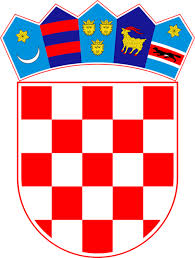 